ГОСУДАРСТВЕННОЕ БЮДЖЕТНОЕ ПРОФЕССИОНАЛЬНОЕ ОБРАЗОВАТЕЛЬНОЕ УЧРЕЖДЕНИЕ
САВЕЛОВСКИЙ КОЛЛЕДЖ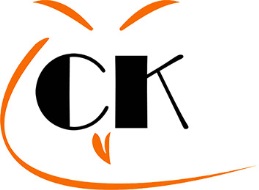 ОТЧЕТо прохождении преддипломной практикиСрок прохождения практикис «____»  ______________ 20___ г.  по  «____»  ______________ 20___ г.Дата	«____»  ______________ 20___ г.Руководитель практики от колледжа 		Отметка о зачете	Подпись 	Фамилия, инициалыКимры, 20__ г. СтудентГруппаСпециальностьСпециальность09.02.01 - Компьютерные системы и комплексысистемы и комплексысистемы и комплексыМесто прохождения практики